Übernachtungscamp, Montag, 12. Okt, 17.00-10.00 Uhr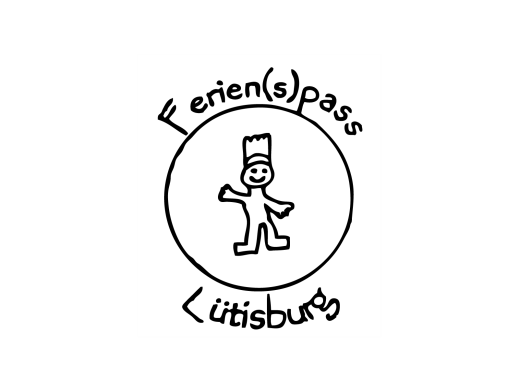 Monika Räss, Treffpunkt Käserei WinzenbergZuständige Betreuerin:	Heidi Looser 071 990 01 75 Notfallnummer:	079 429 90 34 	 Das Abschlussfest am Freitag findet leider NICHT statt. 1JelenaKünzli5. Klasse2AmelieGillhausen5. Klasse3LindaLooser5. Klasse4RobinLooser6. Klasse5BenHungerbühler6. Klasse6EliasBreske5. Klasse7LeonieBreske5. Klasse8RobinStucki5. Klasse9LenaBolt6. Klasse10NickRäss5. Klasse11LisaGiger6. Klasse